REPUBLIKA E SHQIPËRISË KUVENDI	Komisioni i Posaçëm Parlamentar për Reformën në Sistemin e DrejtësisëDokument i KomisionitVENDIMNr. 1, Datë 22.12.2014"Për përgatitjen e e analizës mbi gjendjen aktuale të organizimit dhe funksionimit të sistemit të drejtësisë”Bazuar në nenet 24 dhe 32-41 të Rregullores së Kuvendit dhe në pikën II, paragrafi i parë të vendimit Nr. 96/2014, Dt. 27.11.2014 të Kuvendit të Shqipërisë “Për krijimin e Komisionit të Posaçëm Parlamentar për Reformën në Sistemin e Drejtësisë”, Komisioni i Posaçëm Parlamentar me propozim të Kryetarit :VENDOSI :T’i drejtohet Ministrisë së Drejtësisë që në zbatim të vendimit të Kuvendit të përgatisë dhe prezantojë në Komisionin e Posaçëm një draft dokument me një analizë të plotë të gjendjes aktuale të sistemit, me qëllim njohjen dhe evidentimin e problematikave dhe nevojave për përmirësim, dokument i cili do të shërbejë si bazë për të hapur diskutimin sa i takon realizimit të objektivit të parë të veprimtarisë së Komisionit.Ky vendim hyn në fuqi menjëherë.KryetariFatmir XHAFAJ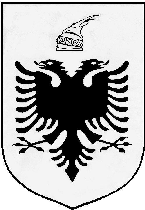 